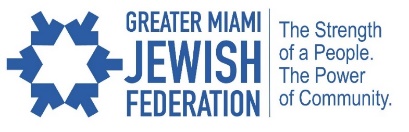 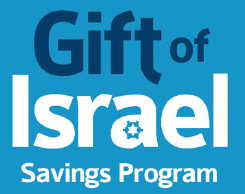 PARTICIPANT AGREEMENT (Family and Federation) page 1 of 2Instructions: This document is a Microsoft Word Fillable Form, it must be completed digitally; you may save this document in your computer files while you are working on it. To get started, you may need to click the “View” tab, and select “Edit Document”. To move from field to field, use the up or down arrows on your keyboard, or click or tap into the field. The Parties to this Agreement, , and the Greater Miami Jewish Federation (Federation) hereby agree to participate in the Gift of Israel Savings Program. The purpose of this program is to provide financial resources to help enableto experience and visit Israel as part of his/her Jewish education.Federation and, , agree to contribute a minimum of $100 each fiscal year (July1-June 30) to a separate Israel education fund administered by Federation. Federation will match the family contribution of $100 per student enrollment year to a maximum total contribution of $1,000 during the program.The terms and rules controlling the parties’ participation in this program are defined in the attached separate document titled, The Gift of Israel Savings Program Rules of Participation (hereinafter known as “Rules of Participation”). The parties to this agreement state they have read the separate document known as “Rules of Participation” and hereby agree to participate in this program according to its terms.It shall be the Parent/Guardian’s responsibility to inform Federation of any change of address. In the event that Federation is unable to locate the Participant, Federation reserves the right to retain funds contributed by the Parent/Guardian and apply them to its Israel Programs Scholarship Fund.The parties further acknowledge their participation in The Gift of Israel Savings Program by signing and dating this agreement below.Parent/Guardian:						Parent/Guardian Full Name	By e-signing below, you agree that the signature will be the electronic representation of your signature.Parent/Guardian – Signature	Date  Send completed forms to giftofisrael@jewishmiami.orgORGreater Miami Jewish Federation			Attn: Planning/Gift of Israel				Fax	305.576.1403					4200 Biscayne Boulevard, Miami, FL, 33137		Tel	786.866.8431A project of the GREATER MIAMI JEWISH FEDERATION | Visit us at www.jewishmiami.orgPARTICIPANT AND FAMILY INFORMATION  page 2 of 2Instructions: This document is a Microsoft Word Fillable Form, it must be completed digitally; you may save this document in your computer files while you are working on it. To get started, you may need to click the “View” tab, and select “Edit Document”. To move from field to field, use the up or down arrows on your keyboard, or click or tap into the field. Participant’s Full Name  		Date of Birth   Age     				Grade Home Address 1    Home Address 2  City , State  Zip Phone   E-mail Affiliations:Synagogue  Youth Groups, JCC, etc. Visited Israel?   If yes, provide brief details: If applicable, Israel Program you wish to go on & when:Name of Israel Program   Date of Program              Family InformationSend completed forms to giftofisrael@jewishmiami.orgORGreater Miami Jewish Federation			Attn: Planning/Gift of Israel				Fax	305.576.1403					4200 Biscayne Boulevard, Miami, FL, 33137		Tel	786.866.8431A project of the GREATER MIAMI JEWISH FEDERATION | Visit us at www.jewishmiami.orgThis section to be completed by the Greater Miami Jewish FederationDate Received: 		Received by: Parent 1 NameParent 2 NameOccupation         Occupation         Home Address 1Home Address 1Home Address 2Home Address 2CityCityStateStateZipZipPhonePhoneE-mail E-mail 